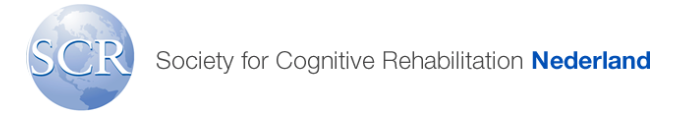 SCR Congres
‘The art of cognitive rehabilitation’Vernieuwing en ontwikkeling binnen de cognitieve revalidatietherapie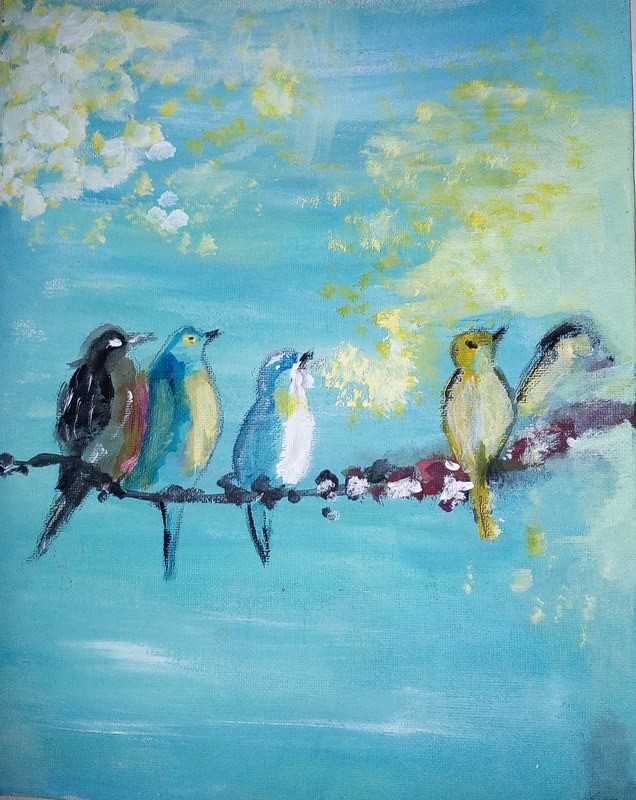 Mevrouw Sijm. 2016	Algemene informatieData: 			20 en 21 juni 2019Plaats: 	Eenhoorn Meeting Center Amersfoort, Barchman Wuytierslaan 2, 3812LH AmersfoortPrijs:	Toegangsprijs bij inschrijving voor 1 mei 2019:	Voor belangstellenden 		2 dagen							€ 500,-		Alleen donderdag 						€ 270,-		Alleen vrijdag						€ 250,-Voor leden van de SCR (toehoorder)							2 dagen							€ 470,-		Alleen donderdag 						€ 250,-		Alleen vrijdag						€ 230,-	Voor leden van de SCR (presentatie)						2 dagen 							€250,-	Toegangsprijs bij inschrijving vanaf 1 mei 2019:	Voorbelangstellenden 		2 dagen							€ 550,-		Alleen donderdag						€ 320,-		Alleen vrijdag						€ 300,-Voor leden van de SCR (toehoorder)							2 dagen							€ 520,-		Alleen donderdag						€ 300,-		Alleen vrijdag						€ 280,-	Voor leden van de SCR (presentatie)						2 dagen 							€250,-Prijzen zijn inclusief lunch en borrel op donderdag, en inclusief lunch op vrijdag.Inschrijven: 	Inschrijven kan vanaf 1 december 2018 via het aanmeldingsformulier op de website www.cognitieverevalidatie.nl.Accreditatie:	Voor dit congres wordt accreditatie aangevraagd bij St ADAP voor ergotherapeuten en logopedisten en bij het KNGF voor fysiotherapeuten.Annuleren: 	Het annuleren van deelname kunt u schriftelijk of per email doen. Annuleren is mogelijk tot 24 mei 2019 met recht op substitutie van het inschrijfgeld. Terugbetaling van het inschrijfgeld na annulering vindt binnen 14 dagen plaats. Als u na 24 mei 2019 annuleert, vindt geen restitutie van het inschrijfgeld plaats. 	Korting voor twee dagen deelname congres is persoonsgebonden.	CONCEPT programmaGastsprekers:Frank Paemeleire:Frank Paemeleire is logopedist en verbonden als docent aan de opleiding Logopedie en Ergotherapie van de Arteveldehogeschool in Gent (België). Hij is tevens projectleider van de postgraduaatopleiding Neurogene Communicatiestoornissen. Daarnaast is hij werkzaam in het Algemeen Ziekenhuis Maria Middelares waar hij sinds 20 jaar volwassenen met niet-aangeboren hersenletsel onderzoekt én behandelt. Hij is eerste auteur van verschillende klinische artikelen, 6 werkboeken voor de revalidatie van deze doelgroep (www.mixreeks.be), het handboek spraakapraxie bij volwassenen (2012) en de Screening Test voor Cognitie en Communicatie (STCC) (2014). Vincent Kortleve:Vincent Kortleve is fysiotherapeut en studeerde psychologie. Zijn grote passie ligt in menselijk gedrag en het effectief en respectvol beïnvloeden hiervan door middel van gespreksvoering. “Onze interactie met patiënten kan het verschil maken in de eigen regie en motivatie van de cliënt’. 
Vincent werkt vrijwel zijn gehele loopbaan in het onderwijs en in de 1e lijn gezondheidszorg. Sinds 2006 werkt hij als trainer/docent vanuit zijn eigen bedrijf Viaperspectief. Hij verzorgt cursussen en workshops in shared decision making, motivational interviewing, pijneducatie en cliëntgerichte communicatie voor zorgprofessionals. Hij is auteur van het boek ‘Fysiotherapeutische gespreksvoering’. Hij is lid van MINT, het internationale netwerk van trainers motiverende gespreksvoering. Lauriane Spreij:Lauriane Spreij werkt als promovendus bij het Kenniscentrum Revalidatiegeneeskunde Utrecht, een samenwerking tussen het Universitair Medisch Centrum Utrecht (UMC Utrecht) en De Hoogstraat Revalidatie. Lauriane is afgestudeerd neuropsycholoog en is geïnteresseerd in zowel het wetenschappelijk onderzoek als de klinische zorg. Haar onderzoek richt zich op het gebruik van nieuwe technologieën (Virtual Reality, digitale tests) ter verbetering van de cognitieve diagnostiek. CONCEPT programma Congres 20-21 juni 2019Donderdag 20 juni09.00 uur	Opening door voorzitter SCR Nederland –  Marise Vreugdenhil09.15 uur		Beter leren communiceren met personen met ernstige communicatiestoornissen na				hersentrauma.		Dhr. Frank Paemeleire10.15 uur		Gebrek aan ziekte inzicht of psychologische ontkenning. Hoe herken je het verschil?		Jolanda Grootenhuis, CPCRT Ergotherapeut – Mediant10.45 uur		Pauze11.15 uur		Parallelsessie A-B-C-D-EOntspanningsgroep opzetten bij patiënten met milde cognitieve stoornissen Marinke de Koning, CPCRT Ergotherapeut – Aafje1e lijns product Marlies Broeksema , CPCRT Ergotherapeut – ZINN Gezondheidszorg Ronnie Gardiner Methode bruikbaar voor oefenen aandacht? Henriëtte Bruggink, CPCRT Ergotherapeut – Zorgpartners Midden HollandHet werken met stappenplannen bij procedureel leren op een revalidatieafdeling voor CVA en dubbelzorg.Adri de Lange, CPCRT Fysiotherapeut,  Anne-Marie Schnieders, CPCRT Fysiotherapeut,  Marianne Offers, CPCRT Fysiotherapeut –  Zonnehuisgroep NoordIn balans, het beste resultaat! Marlies Repko, CPCRT Ergotherapeut – Ergotherapie Pakaan, Jolanda de Jong, CPCRT Ergotherapeut – Rijndam Gorinchem, St Anthonius Ziekenhuis, Leonie Leus , CPCRT Ergotherapeut – St Anthonius Ziekenhuis11.45 uur		Parallelsessie A-B-C-D-EErvaringen met de Frontomix binnen de GRZ Anja Vredegoor,  CPCRT Ergotherapeut, Ria van Buuren, CPCRT Ergotherapeut, Diane Dierink, Ergotherapeut – TriviumMeulenbeltZorgToekomstbestendig leren Maartje Noordzij-Rustemeijer, CPCRT Ergotherapeut – Spaarne GasthuisDe meerwaarde van CRT binnen de arbeidsreïntegratie van cliënten met een lichte hersenschudding. Esther Dinnissen, CPCRT Ergotherapeut – Estar- coaching en ergotherapie, Rianne Groot, CPCRT Ergotherapeut – ReadeFoutloos leren: praktijk Jolanda Wierenga-Havinga , CPCRT Ergotherapeut,  Maike van Florop , CPCRT Ergotherapeut  Susanne Zeggelaar , CPCRT Ergotherapeut – Klimmendaal revalidatiespecialistenMindfulness bewegen Jolanda Bos – Ververs, CPCRT Bewegingsagoog – Thebe West Brabant12.15 uur		Posterpitch12.45 uur		Lunch13.45 uur		Algemene Leden Vergadering14.30 uur		 Parallelsessie A-B-C-D-EHet effect van het gebruik van de WCPA binnen de poliklinische behandeling van patiënten met NAH binnen een streekziekenhuisMarjon Kat , CPCRT Ergotherapeut, Manon van de Leur-Koster, CPCRT Ergotherapeut, Elke Dekkers-Rambags , CPCRT Ergotherapeut – Elkerliek Ziekenhuis HelmondResultaat project actualiseren en bijstellen ergotherapierichtlijn apraxie-richtlijn Erica Blokker, CPCRT Ergotherapeut/Docent Ergotherapie – Hogeschool van Amsterdam/ Erica Blokker ErgotherapieMeer eigen regie met app’s Marnix Gatsma , CPCRT Ergotherapeut – Zorggroep Almere, Marion Adak , CPCRT Ergotherapeut – Omring, Denise Reedijk – AmstaWie weet de strategie? Shanna Maas-Nauta, CPCRT Ergotherapeut – De Zorgcirkel, Carola Pronk-Hoogeboom, CPCRT Ergotherapeut – Stichting Sint Jacob, Mariëtte van Westen, CPCRT Ergotherapeut – de ZorgcirkelCRT binnen de geriatrische revalidatie bij cliënten met vermoeidheidsklachten Brenda van Nieuwenhuizen, CPCRT Ergotherapeut, Suzanne van den Eelaart, CPCRT Ergotherapeut – Cordaan15.00 uur		Pauze15.30 uur		Samen beslissen binnen de Cognitieve Revalidatie Therapie		Dhr Vincent Kortleve 16.30 uur		Afsluiting16.35 uur 		Borrel & Serieuze afterparty – Netwerken met netwerkgroepen.Vrijdag 21 juni9.00 uur			Opening door Dagvoorzitter -Jacqueline Sibbel9.05 uur			Herkennen uitval executieve functies bij burn of bore-out problematiek 		Willemien Vette , CPCRT Ergotherapeut – Emergis & Energie Herstel9.30 uur 		CPCRT binnen de oncologische revalidatie 		Sielia Wijnja, CPCRT Ergotherapeut, Willianne Brouwer, CPCRT Ergotherapeut – 				Revalidatie Friesland10.00 uur		Parallelsessie A-B-C-D-EBrainstorm: Hoe kun je de uitslagen van de WCPA gebruiken voor de cognitieve revalidatie behandeling Simone Kunst, CPCRT Ergotherapeut, Anita Mik, CPCRT Ergotherapeut, Martine Mooij, CPCRT Ergotherapeut – Noordwest ZiekenhuisgroepDe meerwaarde van de CRT therapeut in de samenwerking met de psychologen binnen de diagnostische fase binnen de GRZ Mirjam van Rijs, CPCRT Ergotherapeut – Zorgwaard, Marjan de Knoop, CPCRT Ergotherapeut – zorggroep CrabbehoffEen betere re-integratie door passende informatie Esther Siemerink, CPCRT Ergotherapeut – Zorggroep Solis, Gera Lambrechts, CPCRT Ergotherapeut – Ergo CentraalBuiten Gewoon? Wet zorg en dwang Alice Torsius, CPCRT Ergotherapeut – Amaris Gooizicht Hilversum, Kimberley Holzapfel , CPCRT Ergotherapeut – Zorgspectrum Nieuwegein/Houten, Carolien McCall, CPCRT Ergotherapeut – De Rijnhoven HarmelenPrikkelverwerking bij contusio Ineke Jager-Buffinga , CPCRT Ergotherapeut, Jelle de Jong, CPCRT Ergotherapeut, Rian van Buren, CPCRT Ergotherapeut –  Revalidatie Friesland10.30 uur		Pauze11.00 uur		Parallelsessie A-B-C-D-EGrip op mentale vermoeidheid met de activiteitenmonitorAnnette Baars-Elsinga , CPCRT Ergotherapeut, Annemarieke Bouma-Wepster, CPCRT Ergotherapeut – Ergotherapiepraktijk Plan4Multidisciplinair betrekken van het cliëntsysteem Linda Grootendorst-Westdorp, CPCRT Ergotherapeut, Daniëlle Schouten-Wolthuizen, CPCRT Fysiotherapeut, Britt de Klerck-Abels, CPCRT Fysiotherapeut – ThebeKoken met Hersenletsel Cathalijn Blaas, CPCRT Ergotherapeut – Ergotherapie Maatwerk Geysen & van Steenderen, Sandra de Deugd, CPCRT Ergotherapeut – De MARQ, Jessica Franken, CPCRT Ergotherapeut – Ergotherapie en handtherapie van DonselaarBeeldmateriaal over de onzichtbare gevolgen van hersenletsel voor cliënten met een Turkse of Marokkaanse achtergrond Dorien Derriks, Malou Reesink, CPCRT Ergotherapeut – CordaanZoekstrategieën bij visuele problemen ten gevolge van NAH Cathelijne Kamp, CPCRT Ergotherapeut, Melissa Dooper, CPCRT Ergotherapeut, Judith Dekker-Hoogeboom, CPCRT Ergotherapeut - Koninklijke Visio11.30 uur		Posterwalk & bezoek informatiemarkt12.00 uur		Parallelsessie A-B-C-D-EMET test, hoe te gebruiken in een ziekenhuissetting? Leandra Droog, CPCRT Ergotherapeut, Rosanna Fens, CPCRT Ergotherapeut,  Marlies Roodenburg, CPCRT Ergotherapeut – Ijsselland ZiekenhuisCasus Multidisciplinair bekeken Anke van Gorp , CPCRT Fysiotherapeut, Marloes de Jong , CPCRT Fysiotherapeut,  Annette van Gastel, CPCRT Fysiotherapeut – VolckaertPraktische psycho-educatieBertien Frölich, CPCRT Ergotherapeut - Cordaan, Mirjam de Fraiture, CPCRT Ergotherapeut – Reade, Jorien Smit, CPCRT Ergotherapeut – ZorgbalansRevalideren in het Daan Theeuwes Centrum Mike Bos, CPCRT Ergotherapeut – Daan Theeuwes CentrumACT binnen de cognitieve revalidatie therapie Nanda Verhaegh, CPCRT Ergotherapeut – Laurentius Ziekenhuis Roermond, Gabry van Caldenborgh, CPCRT Ergotherapeut, Domenique van der Heijden, CPCRT Ergotherapeut – Zuyderland Medisch Centrum, lokatie Heerlen12.30 uur		Lunch13.30 uur		Parallelsessie A-B-C-D-EDe voelmeter: een instrument om meer inzicht te krijgen in de signalen die de ‘mate van belast zijn’ aangevenMariska Grootendorst, CPCRT Ergotherapeut, Lenneke Clement,  Liesbeth Spuij – Revant, Revalidatiecentrum LindenhofCognitieve training aan zorg en andere disciplines van de GRZ Enrica Brouwer , CPCRT Ergotherapeut – KennemerhartApp’s bruikbaar binnen de cognitieve revalidatie therapie Paula van der Deijl-Ebeli , CPCRT Ergotherapeut – ‘t Goudenhart, Petra van den Berg – Marente, Ilona Nieuwerf, CPCRT Ergotherapeut  – Ergotherapie ThuisZelfmanagement en de probleemoplossende vaardigheidstraining bij NAH patienten Lenie Stegink, CPCRT Ergotherapeut, Mariska Galema, CPCRT Ergotherapeut – Revalidatie FrieslandWerken met diepe druk met NAH volwassenen Adriënne Bal, CPCRT Ergotherapeut, Anke van Keulen , CPCRT Ergotherapeut, Anita Vreeken, CPCRT Ergotherapeut – Revant Revalidatiecentrum Lindenhof14.00 uur 		Parallelsessie A-B-C-D-EHoog frequent cognitieve groepsbehandeling: HOT or NOT? Roxanne van der Star , CPCRT Ergotherapeut, Sanne Olsthoorn , CPCRT Ergotherapeut, Astrid Dobbe – Sophia RevalidatieDe positie van de fysiotherapie CPCRT binnen het multidisciplinaire revalidatieteam Iety Conradi, CPCRT Fysiotherapeut – Zonnehuisgroep Noord, Nathan Valstar , CPCRT Fysiotherapeut, Manon Vos, Ergotherapeut – Treant, Weidesteyn, HoogeveenGebruik tablet binnen de CRT Elly Branderhorst, CPCRT Ergotherapeut, Wendy van Wijk , CPCRT Fysiotherapeut, Birgit Schilders , CPCRT Fysiotherapeut – Volckaert Mogelijkheden en uitdagingen voor cognitieve revalidatie binnen de klinische revalidatie setting: Hoe creëer je een betekenisvolle context die het leerproces faciliteert? Hester van Geel, CPCRT Ergotherapeut, Laura Sliggers, CPCRT Ergotherapeut – Militair Revalidatie CentrumDe Feuerstein methode in de cognitieve (kinder-)revalidatie Marjan van der Leeuw-de Vries, CPCRT Kinderergotherapeut  – Revalidatie Friesland14.30 uur		Cognitieve Revalidatie Therapie en communicatiehulpmiddelen		Amarja Bol, CPCRT Logopedist,  – Amstelring Amsterdam15.00 uur		Pauze15.30 uur		Virtual Reality ter verbetering van de cognitieve diagnostiek		Drs. Lauriane Spreij 16.30 uur	Samenvatting met kort overzicht van gehele congres en afsluiting door bestuur SCR NederlandPOSTERSWat te doen bij vermoeden visuele problematiek? 		Anouk Zeilstra, CPCRT Ergotherapeut, Daniëlle de Smit, CPCRT Ergotherapeut, Maya Vriend, 			CPCRT Ergotherapeut – Koninklijke VisioMultidisciplinair protocol Cognitieve Revalidatie Therapie (CRT) Maasstad Ziekenhuis. 		Irene Boelhouwer, CPCRT Ergotherapeut, Matthew Lane, CPCRT Ergotherapeut, Mariska Verbakel, 		CPCRT Ergotherapeut – Maasstad ZiekenhuisPatiënteninformatiecursus nieuwe stijl 		Anja Wilschut, CPCRT Ergotherapeut, Kim Jokker, CPCRT Fysiotherapeut, Marleen op ‘t Hof, CPCRT 		Ergotherapeut – Rijndam RevalidatieDilemma van succesvol behandelen in een beperkte tijd		Liesbeth Duin, CPCRT Ergotherapeut – Evean Oostergouw, Tamara van der Meij, CPCRT E			rgotherapeut – 	InovumOmgevingseisen PG & GP in nieuwbouw 		Karin van Beijnen, CPCRT Ergotherapeut, Jolande Boom, CPCRT Ergotherapeut – Het ParkhuisEvaluatie stoomdiagram behandelfrequenties fysiotherapie bij strokepatiënten 		Sabine van Oostveen-Verkaik, CPCRT Fysiotherapeut – IJsselland ZiekenhuisRol van ergotherapeut bij advisering omtrent autorijden 		Hiske van Vuuren, CPCRT Ergotherapeut, Danique Vermeijs, CPCRT Ergotherapeut, Maaike 			Houkes, 	CPCRT Ergotherapeut – De Riethorst StromenlandDe kunst van het gebruik van de ACLS 		Wieneke van Doorn, CPCRT Ergotherapeut – AMCGeriatrische revalidatie bij cliënten met pre-existente cognitieve problematiek 		Patricia Everts-van der Wal, CPCRT Ergotherapeut, Karen Braam, CPCRT Ergotherapeut – 			Zonnehuisgroep Ijssel Vecht, Carline Santman, CPCRT Ergotherapeut – Zorgverlening het BakenErvaringen met een multidisciplinaire ‘MS en cognitiegroep’ binnen de poliklinische revalidatie 		Suzan Jonkers, CPCRT Ergotherapeut – OLVG-Oost/ReadeWeekendverlof 		Marjolein Albers, CPCRT Ergotherapeut, Judith Uijterwijk, CPCRT Ergotherapeut – ReadeArbeidsreïntegratie binnen de CRT Hoe doen we dat? 		Kristy Pauwels, CPCRT Ergotherapeut, Luke de Jong, CPCRT Ergotherapeut – Bravis ZiekenhuisMultidisciplinaire rapportage over cognitie in de kliniek van het Meander Medisch Centrum 		Felica van der Zee, CPCRT Ergotherapeut – Meander Medisch CentrumNAH-diagnostiek bij Koninklijke Visio 		Jolanda Bosmans, CPCRT Ergotherapeut, Vivianne Drijver, Ergotherapeut – Koninklijke VisioInzicht vergroten door multidisciplinaire psycho-eduatie 		Tabea van ‘t Klooster-Ebner, CPCRT Ergotherapeut, Peter Oosterhoff, Ergotherapeut, Marijke Bijvank – Roessingh, 		Centrum voor RevalidatieDelier en CRT		Stieneke Venema, CPCRT Ergotherapeut, Welmoed Schuitema-Smit, CPCRT Ergotherapeut, Xenia 		Gerdez-Dijkstra, CPCRT Ergotherapeut – KwadrantgroepExecutief functioneren, hoe organiseer je dat? 		Esther Millington-Meijer, CPCRT Ergotherapeut – Livio, Lisette Mocking-Rensen, CPCRT 				Ergotherapeut – 	Ergotherapie SallandQuickscan multidisciplinair 		Joyce van Dijk, CPCRT Ergotherapeut, Ilse van Oosten, CPCRT Ergotherapeut – Woonzorggroep 			SamenImplementatie van de PRPP op een stroke unit 		Evelien Schouten, CPCRT Ergotherapeut –  Admiraal de Ruyter Ziekenhuis, Evelien Adriaanse, 			CPCRT Ergotherapeut – SVRZ ter ValckePraktijkobservaties naast NPO loont!		Lucette Abrahams, CPCRT Ergotherapeut, Klaske van der Veen, CPCRT Ergotherapeut – UMCG 			BeatrixoordIs in de medisch specialistische revalidatie de cognitieve revalidatie aan te bieden binnen zorgpaden? 		Saskia van Helsdingen, CPCRT Ergotherapeut, Paula … – De Hoogstraat RevalidatieGrip op de dag, hoe doe je dat? 		Ingrid den Ouden, CPCRT Ergotherapeut – Axioncontinu, Irma Geerdink, CPCRT Ergotherapeut  – 		Vivium ZorggroepDe NAH coach helpt van je huis weer een thuis te maken		Johanna Speerstra, CPCRT Ergotherapeut,, Marjolein de Vries, CPCRT Ergotherapeut,, Janemieke 		van der Waal, CPCRT Ergotherapeut – UMCG, Centrum voor RevalidatieImplementeren cognitieve revalidatie binnen revalidatie afdeling 		Simone Fakkel, CPCRT Ergotherapeut, Jacqueline van de Burgt, CPCRT Ergotherapeut – 				Zorgorganisatie NorschotenCognitieve revalidatie binnen een multidisciplinair poliklinisch behandeltraject (58)		Lisanne Hidding, CPCRT Ergotherapeut, Lan Ha Thi Chi, CPCRT Ergotherapeut, Annelies van Berkel, 		CPCRT Ergotherapeut – Dijklander ZiekenhuisSamenwerking ergotherapeuten en cognitieve trainers bij patiënten in de dagbehandeling, waarbij het programma ‘Niet Rennen, Maar Plannen’ gebruikt wordt 		Vera Lamb, CPCRT Ergotherapeut, Monique Walstra, CPCRT Ergotherapeut, Sjoukje Benedictus, 			CPCRT Ergotherapeut – UMCG, Centrum voor RevalidatieDe kunst van de 10 uurKarin Brunsveld, CPCRT Ergotherapeut – Slingeland Ziekenhuis, Sanne Lohuis, CPCRT Ergotherapeut – Kracht ErgotherapieOverdracht Ziekenhuis/ Revalidatie / Eerstelijns ergotherapieTessa Slot, CPCRT Ergotherapeut , Suzan Aerts, CPCRT Ergotherapeut – Rijnstate Ziekenhuis, Karlien Weltevreden, CPCRT Ergotherapeut – Attent zorg en behandelingHet gebruik van videobeelden Erlinde Jager-Adriaansz, CPCRT Ergotherapeut, Saskia de Jong, CPCRT Ergotherapeut – Treant Zorggroep, Mirjam Stoter, CPCRT Ergotherapeut – Lentis/DignisBehandelen op hetzelfde niveau: Het cognitive disabilities model implementeren in de multidisciplinaire behandelingen Mirjam Bus-van der Linden, CPCRT Ergotherapeut – Nieuw AmstelradeMijn behandeling, zo optimaal mogelijk Agnes Voets, Ergotherapeut – Koninklijke VisioMedische rapportage bij aanvraag WLZ Nelleke Roelse, CPCRT Ergotherapeut, Miranda Bakker, Ergotherapeut – ReadeDe CPCRT’er in samenwerking met de (neuro)psycholoog Gera Kersten, CPCRT Ergotherapeut – Stichting de Waalboog, Specialistisch Zorg- en Behandelcentrum Joachim & Anna, Nicole Frusch-Venhoek, CPCRT Ergotherapeut – Quarijn KBC & Waalboog & VC Ergotherapie, Inge Berendsen, CPCRT Ergotherapeut – Zorggroep Maas en WaalADL advies voor de zorg: Gerichte benaderingsadviezen op het juiste leerniveau van de NAH cliëntSilvia Reid, CPCRT Ergotherapeut, Jetty Verhoog, Maayke Karman, CPCRT Ergotherapeut – De zorgcirkelGroepsbehandeling in de 1e lijn bij mensen met NAH met cognitieve problematiek, wel of geen meerwaarde? Irene Wasmann, CPCRT Ergotherapeut – Toegang Ergotherapie, Judith Bouten, CPCRT Ergotherapeut – Ergotherapiepraktijk Venray, Lidwien Arts, CPCRT Ergotherapeut – Ergotherapie Lidwien ArtsGebruik van tekeningen om de ‘boodschap’ beter over te brengen Bianca van de Moosdijk, CPCRT Ergotherapeut, Suzan Kloosterman, CPCRT Ergotherapeut – Rijnlands Revalidatie Centrum Leiden“Kun je nog even snel meekijken?” Ergotherapeutische diagnostiek bij de korte opnameduur van stroke patiënten in een algemeen ziekenhuis Joyce Schermer, CPCRT Ergotherapeut – Omgaan met vermoeidheid na hersenletsel: een psychologische behandelmodule versterkt met een praktische, ergotherapeutische insteek Betty Wieleman, CPCRT Ergotherapeut, Irma Tijmensen, CPCRT Ergotherapeut – Revalidatiecentrum KlimmendaalCMT voor kinderen Esther Jansen, CPCRT Ergotherapeut – Rijndam Revalidatie, Krystle van Domburg, CPCRT Ergotherapeut – Ergotherapie Hoeksche Waard & BarendrechtOrganisatie: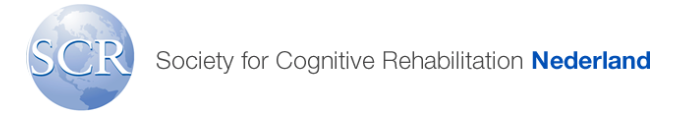 SCR Nederlandwww.cognitieverevalidatie.nlinfo@cognitieverevalidatie.nl